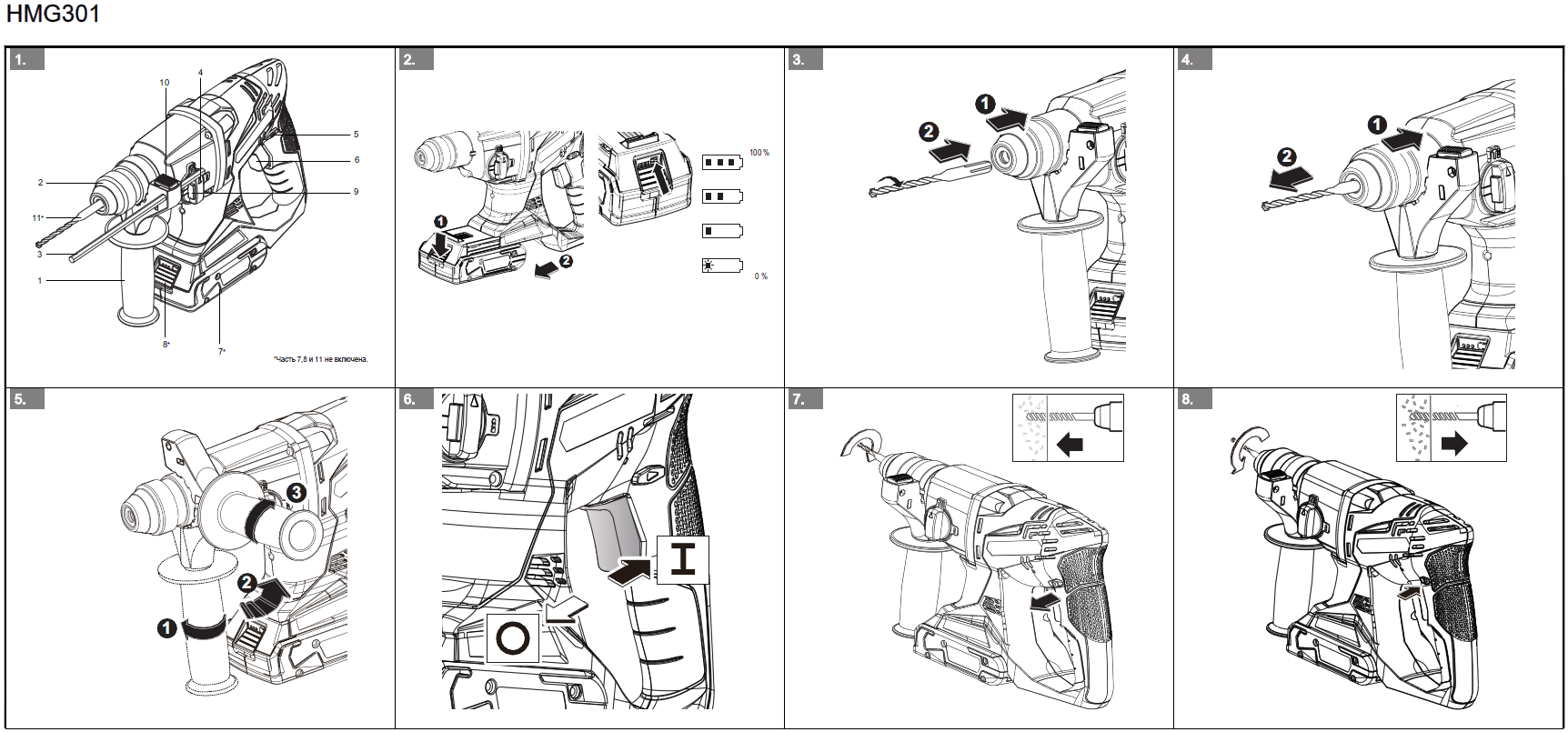 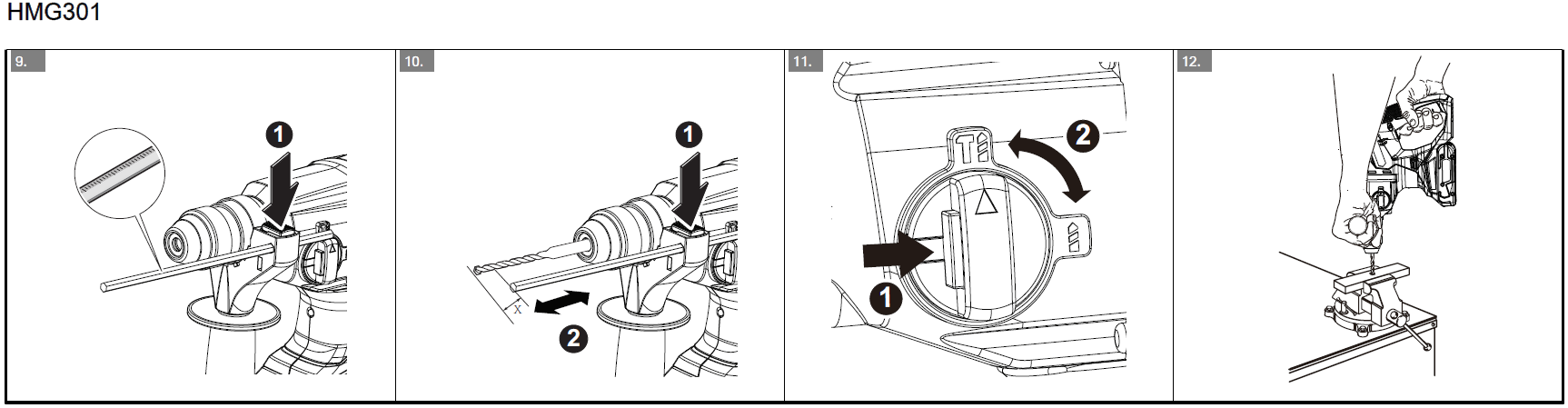 \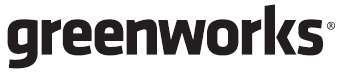 Арт 380250724В SDS перфоратор  HMG301РУКОВОДСТВО ПОЛЬЗОВАТЕЛЯОПИСАНИЕ УСТРОЙСТВАНАЗНАЧЕНИЕ УСТРОЙСТВАУстройство предназначено для ударного сверления в бетоне, кирпиче и кирпичной кладке, а также для обработки материалов из дерева, мрамора, камня и т.д. Кроме того, данное устройство подходит для безударного сверления дерева, металла, керамики и пластмассы, а также для завинчивания винтов.ОСНОВНЫЕ КОМПОНЕНТЫ УСТРОЙСТВАРисунок 1.Дополнительная рукояткаПатрон SDSОграничитель глубины сверленияПереключатель режима работыПереключатель направления вращенияКурок переключателяЗащелка аккумуляторной батареиКнопка регулировки глубины сверления	ВВЕДЕНИЕ Благодарим Вас за покупку инструментов компании Greenworks Хотелось бы отметить, что Ваше изделие было разработано и изготовлено в соответствии с высокими стандартами качества, обеспечивающими надежную, комфортную эксплуатацию устройства и безопасную работу оператора. Правильная эксплуатация является залогом безотказной работы устройства в течении многих лет.ОБЩИЕ ПРАВИЛА ТЕХНИКИ БЕЗОПАСНОСТИ ДЛЯ ЭЛЕКТРОИНСТРУМЕНТОВСохраните инструкции по безопасной работе для дальнейшего использования и безопасной эксплуатации устройства.Термин «электроинструмент» в инструкции по технике безопасности относится к вашему электроинструменту, использующему в качестве источника питания литий-ионную АКБ.БЕЗОПАСНОСТЬ РАБОЧЕЙ ЗОНЫПоддерживайте рабочую зону в чистоте и позаботьтесь о ее надлежащем освещении. При работе при плохом освещении существует опасность травмирования.Не используйте инструмент во взрывоопасной атмосфере, с присутствием легковоспламеняющихся жидкостей, газов или пыли. Электроинструменты создают искры, которые могут воспламенить пыль или пары.Не подпускайте к себе детей и посторонних лиц при работе с электроинструментом. Не отвлекайтесь во время работы, это может привести к потере контроля над ситуацией.ЭЛЕКТРОБЕЗОПАСНОСТЬНе подвергайте устройство воздействию дождя или влаги. При попадании влаги в электроинструмент существует опасность поражения электрическим током.Правильно обращайтесь со шнуром питания. Не используйте шнур для переноса, перетягивания устройств, не тяните за него при отключении электроинструмента. Размещайте шнур питания на достаточном расстоянии от источников тепла, масла, острых предметов и движущихся частей. При повреждении или запутывании шнуров питания возникает повышенная опасность электрического удара.При использовании электроинструмента за пределами помещения применяйте надлежащие удлинители, предназначенные для работы на открытом воздухе. Использование надлежащего шнура для эксплуатации на открытом воздухе снижает риск поражения электрическим током.Если электроинструмент необходимо использовать во влажном помещении, применяйте устройство защиты от токов замыкания на землю (УСО), защищающее источник питания. Используйте УСО для снижения возникновения риска электрического удара.СРЕДСТВА ИНДИВИДУАЛЬНОЙ ЗАЩИТЫПри работе с электроинструментом будьте внимательны, следите за своими действиями и руководствуйтесь здравым смыслом. Не используйте электроинструмент, если вы устали или находитесь под воздействием наркотических средств, алкоголя или лекарственных препаратов. Невнимательность при работе с электроинструментом может привести к серьезному травмированию.Используйте средства индивидуальной защиты. При работе с инструментом надевайте защитные очки. Используйте средства индивидуальной защиты (противопылевую маску, не скользящую защитную обувь, шлем-каску, или средства защиты органов слуха) в соответствующих условиях для снижения опасности травмирования.Предотвращайте случайный запуск устройства. Убедитесь в том, что выключатель находится в отключенном положении перед подключением к источнику питания и/или аккумуляторному блоку, а также при поднятии или переносе инструмента. При переноске электроинструмента отключайте его от  источника питания и  избегайте контакта   пальцев с кнопкой  включения (подачи питания) – это , может привести неконтролируемому пуску устройства  и к травмированию оператора .Перед началом работы необходимо прекратить все регулировочные работы с устройством .Регулировочный ключ, прикрепленный к вращающейся части электроинструмента, может привести к травмированию оператора .Не прилагайте чрезмерных усилий во время работы с устройством. Оператор должен быть способен удерживать равновесие, а его ноги должны иметь надежную опору. Правильная опора и равновесие позволяют лучше контролировать электроинструмент в непредвиденных ситуациях.Используйте рабочую одежду . При работе с устройством не надевайте просторную одежду или ювелирные изделия. Держите волосы, одежду и перчатки вдали от движущихся частей устройства. Свободная одежда, украшения или длинные волосы могут быть захвачены движущимися частями устройства.Если устройства имеют подключаемые аксессуары для вытяжки и сбора пыли, их следует подключить и использовать надлежащим образом. Использование аксессуаров для сбора пыли поможет предотвратить связанные с ней опасности.ИСПОЛЬЗОВАНИЕ ЭЛЕКТРОИНСТРУМЕНТОВ И УХОД ЗА НИМИНе прилагайте чрезмерных усилий при работе с электроинструментом. Используйте надлежащий электроинструмент для достижения ваших целей. Использование надлежащего инструмента по назначению позволит лучше выполнить требуемую работу.Не пользуйтесь электроинструментом, если выключатель не включает и не выключает устройство. Электроинструмент, который не контролируется с помощью выключателя, является источником потенциальной опасности и должен быть отремонтирован.Выньте вилку из источника питания и / или аккумуляторный блок из электроинструмента перед проведением регулировки, заменой аксессуаров или перед размещением электроинструментов на хранение. Такие превентивные меры снижают риск случайного запуска электроинструмента.Храните отключенные электроинструменты вдали от детей и не позволяйте лицам, которые незнакомы с их работой или с данными инструкциями, эксплуатировать устройства. Инструменты могут быть опасными в руках неподготовленных пользователей.Поддержание работоспособности электроинструмента. Проверьте электроинструмент на смещение или защемление движущихся частей, поломку компонентов и учтите любые другие условия, которые могут повлиять на работу устройств. Перед использованием электроинструмента выполните ремонт в случае его повреждения. Причиной многих несчастных случаев становится неправильное обслуживание инструментов.Поддерживайте режущие части инструментов в остром и чистом состоянии. Поддержание работоспособности режущих инструментов с острыми режущими краями позволит избежать защемления при работе и гарантирует удобство эксплуатации.Используйте электроинструмент, аксессуары, наконечники инструмента и т.д. в соответствии с данными инструкциями, принимая во внимание рабочие условия и выполняемую работу. Использование инструмента не по назначению может привести к опасной ситуации.ИСПОЛЬЗОВАНИЕ И УХОД ЗА АККУМУЛЯТОРОМ УСТРОЙСТВАЗаряжайте штатную  батарею с использованием штатного зарядного устройства, рекомендуемого производителем. Зарядное устройство, не подходящее по выходным характеристикам к штатной  аккумуляторной батарее, может может явиться причиной  возгорания батареи и получения травмы .Используйте электроинструменты только с штатными аккумуляторными батареями. Использование любых других аккумуляторных батарей может привести к получению травмы и пожару.Если аккумуляторная  батарея не используется, храните ее вдали от металлических предметов, таких как канцелярские скребки, монеты, ключи, гвозди, винты или другие небольшие металлические объекты, которые могут замкнуть его контакты друг с другом. Закорачивание контактов аккумулятора может привести к ожогам или пожару.В жестких условиях эксплуатации, электролит может выделяться из аккумулятора; избегайте контакта с ним. При случайном контакте с электролитом, смойте его большим количеством  воды. Если электролит попал в глаза, незамедлительно обратитесь за медицинской помощью. Электролит, вытекающий из аккумулятора, может вызвать раздражение или ожоги.СЕРВИСНОЕ ОБСЛУЖИВАНИЕТехническое обслуживание инструмента должно выполняться только квалифицированным обслуживающим персоналом с использованием оригинальных запасных частей. Это гарантирует безопасную работу электроинструмента.ПРАВИЛА ТЕХНИКИ БЕЗОПАСНОСТИ ПРИ РАБОТЕ С УДАРНОЙ ДРЕЛЬЮНадевайте средства защиты органов слуха. Воздействие шума может вызвать потерю слуха.Используйте дополнительную рукоятку (рукоятки), если она входит в комплект поставки инструмента. Потеря контроля над устройством может привести к травмированию оператора .Во время работы удерживайте электроинструмент только с помощью  за токоизолированных рукоятей, это позволит  предотвратить поражение оператора электрическим током.ДОПОЛНИТЕЛЬНЫЕ ПРАВИЛА ТЕХНИКИ БЕЗОПАСНОСТИ И РАБОЧИЕ ИНСТРУКЦИИПри транспортировке и хранении устройства установите переключатель направления вращения в центральное положение. Случайное включение может привести к травмированию пользователя.Используйте соответствующие детекторы, чтобы выявить наличие в  рабочей зоне линий электропроводки, или обратитесь за помощью в местную коммунальную компанию. Прикосновение к линиям электропроводки может привести к пожару и электрическому удару. Повреждение линий подачи газа может привести к взрыву. Повреждение водопроводных линий может привести к порче имущества.Надежно затяните дополнительную рукоятку, крепко держите устройство обеими руками во время работы и всегда держите ее в устойчивом положении и сохраняйте равновесие. Устройство безопасно управляется с помощью обеих руками.Надежно закрепляйте рабочую заготовку. Для более безопасной обработки заготовки лучше закреплять ее с помощью зажимных устройств или тисков.Для безударного сверления дерева, металла, керамики и пластмассы, а также для завинчивания используются инструменты без переходника SDS-plus (например, сверла с цилиндрическим хвостовиком). Для таких инструментов необходимо наличие быстрозажимного патрона или сверлильного патрона с ключом.Быстросменный патрон автоматически блокируется. Проверьте блокировку потянув быстросменный патрон.Немедленно замените поврежденную крышку защиты от пыли. Крышка защиты от пыли предотвращает попадание пыли при сверлении в держатель инструмента во время работы инструмента. При установке  насадки ( сверла , бура) в инструмент убедитесь в том, что крышка защиты от пыли патрона перфоратора  не повреждена.Пыль некоторых материалов, как например, красок с содержанием свинца, некоторых видов древесины, минералов и металлов, может быть вредной для здоровья и может вызывать аллергические реакции, которые приводят к инфекции дыхательных путей и/или раку. Материалы с содержанием асбеста разрешается обрабатывать только специалистам.По возможности используйте пригодную для материала систему пылеудаления.Обеспечьте надлежащую вентиляцию на рабочем месте.Рекомендуется надевать респиратор с фильтром класса P2.Избегайте скопления пыли на рабочем месте. Пыль может легко воспламеняться.Для сохранения заряда батареи , включайте электроинструмент только во время использования.Помните , что Сверла при вращении могут проскальзывать на рабочей поверхности .Если во время работы устройство было  заблокировано в материале-   выключите устройство. . Ослабьте патрон и извлеките устройство  из насадки .При включении заблокированного сверлильного инструмента, может возникнуть высокий крутящий момент.	 Всегда ожидайте, пока электроинструмент полностью не остановиться и только после этого положите его. Съемные сверлильные насадки  могут могут быть заклинены в рабочей породе – соблюдайте осторожность при их разблокировки.Для предотвращения  случайного запуска устройства. следите  чтобы выключатель On/off (вкл/выкл) находится в выключенном положении, прежде , чем  аккумулятор будет присоединен к устройству .Не вскрывайте аккумулятор. – это может привести к  его  короткому  замыканию и пожару .В случае повреждения и неправильного использования аккумуляторной батареи из нее могут выйти ядовитые газы. В случае ухудшения самочувствия проветрите помещение и обратитесь за медицинской помощью. Газы могут оказать раздражающее действие на дыхательную систему.Используйте батарею только в электроинструментах Gгееnworks. Это позволит защитить аккумуляторную батарею от опасной перегрузки.Заряжайте аккумуляторный блок только с помощью рекомендуемого зарядного устройства.Аккумуляторная батарея имеет остаточный заряд. Полностью зарядите аккумулятор при первом использовании устройства.Внимательно прочтите инструкции по эксплуатации зарядного устройства.Перед запуском устройства убедитесь, что аккумуляторная батарея плотно зафиксирована в батареепримнике.СИМВОЛЫ, РАЗМЕЩЕННЫЕ НА ДАННОМ УСТРОЙСТВЕНа данном устройстве могут быть размещены некоторые из следующих символов. Необходимо ознакомиться с ними и узнать их значение. Эта информация повысит качество вашей работы с устройством и сделает ее более безопасной.СИМВОЛЫ РИСКАСигнальные слова, указывающие на степень риска, связанную с использованием данного устройства, а также их значения.УТИЛИЗАЦИЯСБОРКАРАСПАКОВКА УСТРОЙСТВАОткройте упаковку.Прочтите руководство пользователя, входящее в комплект поставки.	Извлеките все отсоединенные детали из коробки. Извлеките устройство из коробки.Извлеките устройство из коробки.Утилизируйте коробку и упаковку в соответствии с местными нормативами.УСТАНОВКА АККУМУЛЯТОРНОГО БЛОКАРисунок 2.Совместите выступы на аккумуляторе с пазами в батарееприемнике .Задвигайте аккумулятор внутрь аккумуляторного отсека, пока он не будет зафиксирован в нужном положении.Фиксация в нужном положении будет сопровождаться хорошо слышимым щелчком.СНЯТИЕ АККУМУЛЯТОРНОГО БЛОКАРисунок 2.Нажмите и удерживайте кнопку фиксации аккумулятора.Выньте аккумуляторный блок из устройства.УСТАНОВКА СВЕРЛАРисунок 3.Установите переключатель направления вращения в центральное положение, чтобы заблокировать курковый выключатель.Утопите головку патрона до упора  по направлению к корпусу  и зафиксируйте его на месте.Вставьте сверло прямо в патрон.Медленно отпустите  патрон , так чтобы он встал  в штатное  положение.	СНЯТИЕ СВЕРЛАРисунок 4.Утопите головку патрона до упора  по направлению к корпусу   и выньте сверло.	УСТАНОВКА ДОПОЛНИТЕЛЬНОЙ РУКОЯТКИРисунок 5.Ослабьте рукоятку в сборе, повернув ее против часовой стрелки.Установите дополнительную рукоятку на перфоратор  в одно из двух рабочих положений: справа или слева.Поверните дополнительную рукоятку по часовой стрелке, чтобы плотно затянуть.ЭКСПЛУАТАЦИЯЗАПУСК УСТРОЙСТВАРисунок 6.Нажмите курковый выключатель.ОСТАНОВКА УСТРОЙСТВАРисунок 6.Отпустите курковый выключатель.ПЕРЕКЛЮЧАТЕЛЬ РЕГУЛИРОВКИ НАПРАВЛЕНИЯ ВРАЩЕНИЯРисунок 7~8.Устройство имеет переключатель направления вращения (фиксатор вперед/реверс) над курком переключателя, который служит для изменения направления вращения сверла.Когда переключатель направления вращения находится слева от курка переключателя, сверло вращается вперед.Когда переключатель направления вращения находится справа от курка переключателя, сверло вращается в обратном направлении.Установка переключателя направления вращения в выключенное положение (блокировка по центру) позволяет снизить вероятность случайного запуска устройства, если оно не используется.РЕГУЛИРОВКА ПОЛОЖЕНИЯ ОГРАНИЧИТЕЛЯ ГЛУБИНЫ СВЕРЛЕНИЯРисунок 9~10.Установите переключатель направления вращения в центральное положение, чтобы заблокировать курковый выключатель.Нажмите кнопку регулировки ограничителя глубины сверления.Отрегулируйте положение ограничителя глубины сверления так, чтобы обеспечить требуемую глубину сверления.Отпустите кнопку регулировки глубины сверления.ВЫБОР РЕЖИМАРисунок 11.Чтобы изменить режим работы устройства, нажмите кнопку фиксатора и переведите переключатель режима работы в нужное положение до щелчка.Для сверления, установите переключатель режима работы в горизонтальное положение.Для ударного сверления, установите переключатель режима работы в вертикальное положение.Устройство будет находится в режиме блокировки, если переключатель режима работы находится между двумя вышеуказанными положениями.СВЕРЛЕНИЕРисунок 12.Убедитесь, что направление вращения (вперед или реверс) выбрано правильно.Закрепите просверливаемую деталь в тисках или с помощью струбцин, чтобы она не поворачивалась во время сверления.	Крепко держите устройство  и разместите сверло в правильное положение.Нажмите курковый выключатель для запуска устройства.Погружайте сверло в заготовку, оказывая умеренное давление. Не перегружайте дрель и не давите вбок, чтобы удлинить отверстие.	Перед тем как начинать сверление твердой гладкой поверхности, сделайте углубление с помощью кернера в точке сверления. Это предотвратит скольжения сверла в начале сверления.	При сверлении металлов наносите светлое масло на сверло во избежание его перегрева. Масло продлит срок службы сверла и повысит эффективность сверления.	Если сверло заклинит, и оно остановится в детали, немедленно остановите инструмент. Извлеките сверло из заготовки и определите причину заклинивания.СВЕРЛЕНИЕ МАТЕРИАЛОВСВЕРЛЕНИЕ ДРЕВЕСИНЫДля максимальной производительности используйте сверла, предназначенные для высокоскоростного сверления древесины.Начинайте сверление на очень малых оборотах, чтобы сверло не смещалось от начальной точки. Повышайте обороты по мере погружения сверла в материал.При сверлении сквозных отверстий поместите деревянный блок позади заготовки, чтобы предотвратить расщепление краев отверстия на задней стороне заготовки.СВЕРЛЕНИЕ МЕТАЛЛАДля максимальной производительности используйте сверла, предназначенные для высокоскоростного сверления металла.Начинайте сверление на очень малых оборотах, чтобы сверло не смещалось от начальной точки.	Поддерживайте скорость и давление, необходимые для сверления без перегревания сверла. Последствия чрезмерного давления: перегревание сверла; износ подшипника; изгиб или сгорание сверла; и смещение от центра или неправильная форма отверстия.	При сверлении отверстий большого диаметра в металле начните сверлить небольшим сверлом, а закончите сверлом большего диаметра. Кроме того, смазывайте сверло маслом, чтобы улучшить сверление и увеличить срок службы.СВЕРЛЕНИЕ КИРПИЧНОЙ КЛАДКИДля максимальной производительности используйте твердосплавные коронки для ударного сверления при сверлении отверстий в кирпиче, плитке, бетоне и т. д.Установите переключатель режима работы влево, чтобы выбрать режим ударного сверления.	Оказывайте небольшое давление и используйте средние обороты для получения наилучших результатов при сверлении кирпича.Перед началом сверления плитки попробуйте сделать отверстие на ненужной плитке, чтобы определить оптимальные обороты и давление. Начинайте сверление на очень малых оборотах, чтобы сверло не смещалось от начальной точки.ТЕХНИЧЕСКОЕ ОБСЛУЖИВАНИЕОБЩЕЕ ТЕХНИЧЕСКОЕ ОБСЛУЖИВАНИЕПеред каждым использованием проверяйте устройство на наличие поврежденных, отсутствующих или незакрепленных деталей, таких как винты, гайки, болты и крышки.Очистите устройство с помощью сухой ткани. Не используйте растворители.УСТАНОВКА И ЗАМЕНА СВЕРЛА SDSВ данном устройстве используется система крепления SDS Plus.Очистите сверло и смажьте его хвостовик машинной смазкой перед установкой в патрон.Оттяните кольцо патрона и удерживайте его.С усилием вставьте сверло в патрон и поверните его до упора.Отпустите кольцо патрона, чтобы закрепить сверло.	Убедитесь, что сверло закреплено, потянув за него.УТИЛИЗАЦИЯ АККУМУЛЯТОРНОГО БЛОКАТЕХНИЧЕСКИЕ ХАРАКТЕРИСТИКИ13 ГАРАНТИЙНЫЕ ОБЯЗАТЕЛЬСТВА Срок гарантийного обслуживания на инструменты ТМ GREENWORKS TOOLS составляет: - 2 года (24 месяца) для изделий, используемых владельцами для личных (некоммерческих) нужд; - 1 год (12 месяцев) для всей профессиональной техники серии 82В, а также всех аккумуляторных ручных инструментов серии 24В (шуруповёртов, дрелей, лобзиков, циркулярных пил, гайковертов, фонарей, многофункциональных инструментов, ручных пылесосов, шлифовальных машин и др.), используемых в коммерческих целях и объемах; - 1 год (12 месяцев) для всех аккумуляторных батарей (АКБ), используемых с профессиональными инструментами серии 82В и всеми иными аккумуляторными инструментами, используемыми в коммерческих целях и объемах (если иное не указано в специальном контракте между ООО «ГРИНВОРКСТУЛС» и Покупателем). - 2 года (24 месяца) для аккумуляторных батарей (АКБ), используемых для личных (некоммерческих) нужд.  Гарантийный срок исчисляется с даты продажи товара через розничную торговую сеть. Эта дата указана в кассовом чеке или ином документе, подтверждающем факт приобретения инструмента или АКБ. В случае устранения недостатков в течение гарантийного срока, гарантийный срок продлевается на период, в течение которого он не использовался потребителем. Гарантийные обязательства не подлежат передаче третьим лицам.  ОГРАНИЧЕНИЯ.  Гарантийное обслуживание покрывает дефекты, связанные с качеством материалов и заводской сборки инструментов TM GREENWORKS TOOLS. Гарантийное обслуживание распространяется на   инструменты, проданные на территории РФ начиная с 2015 года, имеющие Гарантийный Талон или товарный чек, позволяющий произвести идентификацию изделия по модели, серийному номеру, коду или дате производства и дате продажи. Гарантия Производителя не распространяется на следующие случаи: 1. Неисправности инструмента, возникшие в результате естественного износа изделия, его узлов, механизмов, а так же принадлежностей, таких как: электрические кабели, ножи и режущие полотна, приводные ремни, фильтры, угольные щетки, зажимные устройства и держатели; 2. Механические повреждения, вызванные нарушением правил эксплуатации или хранения, оговорённых в Инструкции по эксплуатации; 3. Повреждения, возникшие вследствие ненадлежащего использования инструмента (использование не по назначению); 4. Повреждения, появившиеся в результате перегрева, перегрузки, механических воздействий, проникновения в корпус инструмента атмосферных осадков, жидкостей, насекомых или веществ, не являющихся отходами, сопровождающими его применение по назначению (стружка, опилки); 5. Повреждения, возникшие в результате перегрузки инструмента, повлекшей одновременный выход из строя 2-х и более компонентов (ротор и статор, электродвигатель и другие узлы или детали). К безусловным признакам перегрузки изделия относятся, помимо прочих, появление: цветов побежалости, деформации или оплавления деталей и узлов изделия, потемнения или обугливания изоляции, повреждения проводов электродвигателя под воздействием высокой температуры; 6. Повреждения, возникшие из-за несоблюдения сроков технического обслуживания, указанных в Инструкции по эксплуатации; 7. Повреждения, возникшие из-за несоответствия параметров питающей электросети требованиям к электросети, указанным на инструменте; 8. Повреждения, вызванные очисткой инструментов с использованием химически агрессивных жидкостей; 9. Инструменты, прошедшие обслуживание или ремонт вне авторизованного сервисного центра (АСЦ) GREENWORKS TOOLS; 10. Повреждения, появившиеся в результате самостоятельной модификации или вскрытия инструмента вне АСЦ; 11. Ремонт, произведенный с использованием запчастей, сменных деталей или дополнительных компонентов, которые не поставляются ООО «ГРИНВОРКСТУЛС» или не одобрены к использованию этой компанией, а также на повреждения, появившиеся в результате использования неоригинальных запчастей; ГАРАНТИЙНОЕ ОБСЛУЖИВАНИЕ. Для устранения неисправности, возникшей в течение гарантийного срока, Вы можете обратиться в авторизованный сервисный центр (АСЦ) GREENWORKS TOOLS или к официальному дистрибьютору компании, указанному в Инструкции, а также на сайте www.Greenworkstools.ru., Основанием для предоставления услуги по гарантийному обслуживанию в рамках данных гарантийных обязательств является  правильно оформленный гарантийный талон, содержащий информацию об артикуле, серийном номере, дате продажи инструмента, заверенный подписью и печатью  Продавца.  Если будет установлено, что поломка инструмента связана с нарушением гарантийных условий производителя, то Вам будет предложено произвести платное обслуживание в одном из АСЦ GREENWORKS TOOLS. Настоящие гарантийные обязательства подлежат периодическим обновлениям, чтобы соответствовать новой продукции компании. Копия последней редакции гарантийных обязательств будет доступна на сайте www.greenworkstools.eu и на русскоязычной версии сайта www.greenworkstools.ru.Официальный Сервисный Партнер TM GREENWORKS TOOLS в России – ООО «Фирма Технопарк»: Адрес:  Российская Федерация, г. Москва, улица Гвардейская, дом 3, корпус 1. Горячая линия: 8-800-700-65-25.  14 ДЕКЛАРАЦИЯ СООТВЕТСТВИЯ ЕСНазвание и адрес производителя:Название: 	Changzhou Globe Co., Ltd.Адрес: 			No. 65 (3-4) Xinggang Rd., Zhonglou Zone, Changzhou, Jiangsu 213101 China (Китай).Имя и адрес лица, ответственного за создание технического документа:Имя:	Питер Сёдерстрём (Peter Söderström)Адрес:	Propellergatan 1, 211 15 Malmö, SwedenНастоящим мы заявляем, что данный продуктКатегория:			24В SDS УДАРНАЯ ДРЕЛЬМодель:			HMG301Серийный номер:	Обратитесь к табличке заводских характеристик устройства Дата изготовления:	Обратитесь к табличке заводских характеристик устройства•	соответствует требуемым положениям Директивы по механическому оборудованию 2014/35/EC.•	соответствует требуемым положениям следующих ЕС-директив Директив по электромагнитной совместимости (2014/30/EU).Кроме того, мы заявляем, что следующие (части/пункты) Европейских гармонизированных стандартов используют:•	EN 60745-1:2009+A11:2010,EN 60745-2-6:2010, EN 55014-1:2006+A1:2009+A2:2011, EN55014-2:1997+A1:2001+A2:2008Место, дата:	Подпись: Тед Ку Хайчао (Ted Qu), Директор по качествуИнструмент ручной электрифицированный торговых марок «Greenworks Tools», «Greenworks» соответствует требованиям технических регламентов:№ TP TC 010/2011 «О безопасности машин и оборудования»,№ TP TC 004/2011 «О безопасности низковольтного оборудования»,№ ТР 020/2011 «Электромагнитная совместимость технических средств».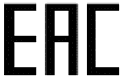 Изготовитель: «Чанчжоу Глоуб Ко., Лтд.»Адрес: 213000, Китайская Народная Республика, провинция Цзянсу, округ Чанчжоу, район Чжунлоу, шоссе Тсинганг, 65. Страна производства: Китай.Официальное представительство и импортер в Российской Федерации и странах CHГ: Общество с ограниченной ответственностью «ГРИНВОРКСТУЛС ЕВРАЗИЯ» (краткое название ООО «ГРИНВОРКСТУЛС»)Адрес: 119049, Российская Федерация, город Москва, Якиманский переулок, д.6. Телефон: +7-495- 221-8903ДАННЫЕ О СЕТИ АСЦ ГРИНВОРКС Импортер в РБ: Совместное предприятие СКАНЛИНК-ООО г. Минск, 4-ый пер. Монтажников д. 5-16    т. 234-99-99 факс 238-04-04 opt@scanlink.byЗапрещается выбрасывать электроинструмент вместе с бытовыми отходами!Электроинструмент, отслуживший свой срок и не подлежащий восстановлению, должен утилизироваться согласно нормам, действующим в стране эксплуатации.В других обстоятельствах:не выбрасывайте электроинструмент вместе с бытовым мусором;рекомендуется обращаться в специализированные пункты вторичной переработки сырья.Дата производства указана на этикетке устройства в формате: Месяц / Число / Год.ВНИМАНИЕ!!!В случае прекращения электроснабжения либо при отключении инструмента от электросети снимите фиксацию (блокировку) выключателя и переведите его в положение «Выключено» для исключения дальнейшего самопроизвольного включения инструмента. ПРЕДУПРЕЖДЕНИЕ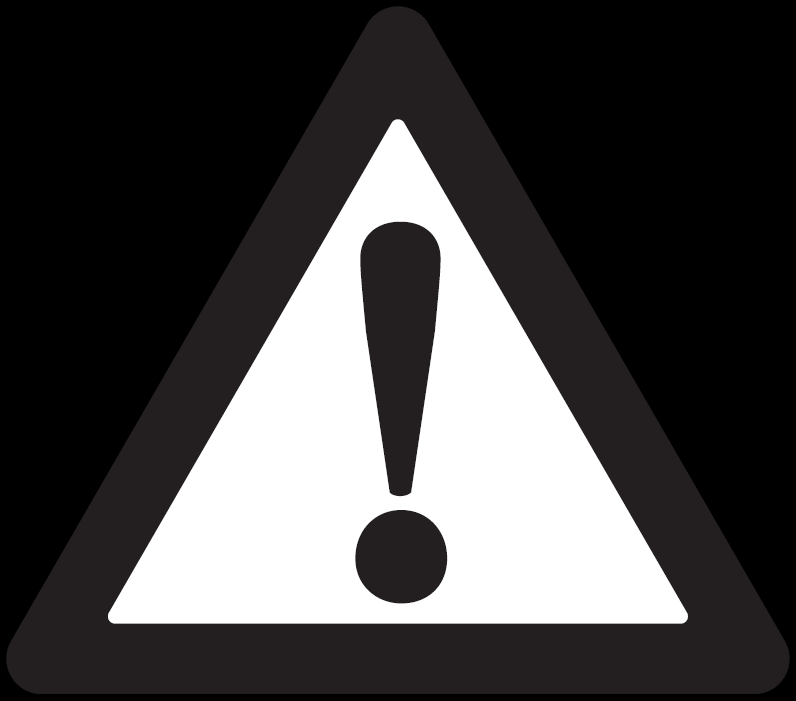 Прочтите все правила техники безопасности и инструкции. Несоблюдение предупреждений и невыполнение инструкций может привести к поражению электрическим током, пожару и / или серьезному травмированию.СимволЗначение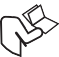 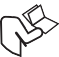 Прочтите все правила техники безопасности и инструкции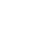 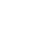 Надевайте средства защиты органов слуха.Надевайте защитные очки.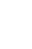 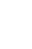 Надевайте защитные перчаткиНаправление перемещенияБезударное сверление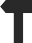 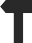 Ударное сверление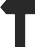  Режим УДАРА 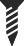 ЗавинчиваниеВключениеВыключениеВВольтnoСкорость вращения без нагрузкиСИМВОЛСИГНАЛЬНОЕ СЛОВООБЪЯСНЕНИЕ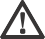 ОПАСНОСТЬУказывает на чрезвычайно опасную ситуацию, которая, если ее не предотвратить, может стать причиной смертельного случая или жизненно опасной травмы.ПРЕДУПРЕ-ЖДЕНИЕУказывает на возможно опасную ситуацию, которая, если ее не предотвратить, может стать причиной смертельного случая или жизненно опасной травмы.ВНИМАНИЕУказывает на возможно опасную ситуацию, которая, если ее не предотвратить, может стать причиной умеренно опасной травмы или травмы средней тяжести.ВНИМАНИЕ(Без символа предупреждения об опасности) Указывает на ситуацию, которая может стать причиной возникновения повреждения оборудования или материалов.СимволОбъяснение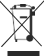 Отдельный сбор отходов. Данное устройство не предназначено для утилизации в числе обычных бытовых отходов. Поэтому, если возникает необходимость в замене устройства или утилизации (когда в его использовании больше нет необходимости), не следует размещать его среди обычных бытовых отходов. Данное устройство должно утилизироваться отдельно.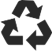 Отдельный сбор использованных устройств и упаковки позволит отправить материалы на переработку для повторного применения. Использование переработанных материалов помогает предотвратить загрязнение окружающей среды и снижает требования к исходным материалам.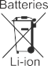 По истечении срока годности аккумуляторы необходимо утилизировать с соблюдением определенных мер предосторожности для окружающей среды. Аккумулятор содержит материалы, представляющие опасность как для людей, так и для окружающей среды. В связи с этим необходимо обеспечить удаление и утилизацию данных материалов на специальном оборудовании, предназначенном для переработки литий-ионных аккумуляторов.  ПРЕДУПРЕЖДЕНИЕПеред использованием убедитесь в том, что устройство правильно собрано. ПРЕДУПРЕЖДЕНИЕНе эксплуатируйте устройство, если его детали имеют повреждения.Не эксплуатируйте устройство, если отсутствуют некоторые компоненты.Если компоненты повреждены или отсутствуют, обратитесь в сервисный центр. ПРЕДУПРЕЖДЕНИЕЕсли аккумулятор или зарядное устройство были повреждены, их необходимо заменить.Перед установкой или удалением аккумулятора выключите устройство и подождите, пока двигатель не остановится.Прочтите, изучите и соблюдайте требования инструкции по эксплуатации аккумулятора и зарядного устройства. ПРИМЕЧАНИЕ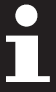 Убедитесь, что дополнительная рукоятка плотно подсоединена к зажиму ограничителя глубины сверления. Это обеспечивает правильное положение ограничителя глубины сверления. Зажим также удерживает дополнительную рукоятку. ВНИМАНИЕВсегда надевайте защитные очки. ВНИМАНИЕДля предотвращения повреждения механизма всегда ожидайте, пока патрон полностью не остановится. ПРИМЕЧАНИЕУстройство не будет работать, пока переключатель направления вращения не будет полностью нажат влево или вправо. ПРИМЕЧАНИЕПри правильной установке зубцы на ограничителе глубины сверления должны быть совмещены с индикатором на зажиме ограничителя. ПРИМЕЧАНИЕЭксплуатация инструмента в режиме ударного сверления повредит его механизм, если использовать сверла, хвостовик которых не соответствует стандарту SDS Plus.Для ударного сверления используйте только твердосплавные сверла с хвостовиком SDS Plus. ПРИМЕЧАНИЕВо время ударного сверления не давите слишком сильно на инструмент. ПРЕДУПРЕЖДЕНИЕДрель имеет тенденцию к отбрасыванию в направлении, противоположном направлению вращения, в результате оператор может потерять контроль над инструментом. К этому нужно быть готовым, иначе потеря контроля может привести к возникновению серьезной травмы. ПРИМЕЧАНИЕУстройство имеет электрический тормоз. Отпустите курковый выключатель для остановки вращения патрона. Если тормоз работает правильно, через вентиляционные отверстия на корпусе можно увидеть искры. Это нормальная работа тормоза. ПРЕДУПРЕЖДЕНИЕПеред началом технического обслуживания извлеките аккумуляторный блок. ПРЕДУПРЕЖДЕНИЕНе используйте сильно действующие  растворители или моющие средства для очистки пластмассового корпуса и компонентов устройства . ПРЕДУПРЕЖДЕНИЕНе допускайте, чтобы тормозная жидкость, бензин, материалы на основе нефти попадали на пластмассовые детали. Химические вещества могут привести к повреждению пластмассовых деталей и сделать устройство непригодным для эксплуатации. ВНИМАНИЕИспользуйте только рекомендованные производителем запасные части. ПРЕДУПРЕЖДЕНИЕНе пытайтесь сломать или разобрать аккумуляторную батарею или извлечь какой-либо из ее компонентов. Литий-ионные и никель-кадмиевые батареи должны быть правильно переработаны или утилизированы. ПРЕДУПРЕЖДЕНИЕНе прикасайтесь к обоим клеммам металлическими предметами и/или частями тела, поскольку это может привести к короткому замыканию аккумуляторной батареи. ПРЕДУПРЕЖДЕНИЕДержите вдали от детей. Невыполнение данной рекомендации может привести к пожару и/или серьезной травме.Номинальное напряжение24 ВСкорость вращения без нагрузки0~1200 об/минКоэффициент ударной нагрузки0~5600 ударов/минОдиночная ударная нагрузка (EP- TA)1,8 JДиаметр для сверления бетона18 ммДиаметр для сверления камня18 ммДиаметр для сверления стали13 ммДиаметр для сверления древесины30 ммВес без аккумулятора2,0 кгУровень звукового давления77 дБ, K=3Уровень звуковой мощности88 дБ, K=3Уровень вибрации12.028 м/с2, K=1.5 м/с№ п/пОрганизацияГородАдресТелефон1ООО "Мастер-Класс"г. Астрахань414014, Астраханская обл, Астрахань г, Ярославская ул, дом № 348(8512)7591112ООО "Айсберг-Сервис"г. Барнаул656037, г. Барнаул, ул. Северо-Западная д. 548(385)23620023ИП Гринев А.А.г. Брянск241019, Брянская обл, Брянск г, Красноармейская ул, дом № 93А8(953)28158294ООО Интертулс -ДВ-  СЦ Молоток г. Владивосток 690016, Приморский край, г. Владивосток, ул. Борисенко, дом № 34.8 (423) 26375025ООО «СК Славяне»г. Волгоград400107, г.Волгоград, ул.Рионская, д.8А8(8442) 3640506ООО «СК Славяне»г. Волжский404130, Волгоградская обл. г. Волжский, пр. им. Ленина 308М оф. 18(909) 39102517ИП Семенов А.Ю.г.Воронеж394026, Воронежская обл, Воронеж г, Текстильщиков ул, дом № 2, корпус "з"8 (473)26196358ИП Салахов г.Екатеринбург 620026, г.Екатеринбург, ул. Р.Люксембург, 67А8(343)2519494   9ООО "Арсенал" г. ЖелезногорскКурская область г. Железногорск, ул. Дмитрова 268(960)684100110ИП Васильев А.С.г. Иркутск664003, Иркутская обл, Иркутск г, Киевская ул, дом № 34А8(908)661053811ООО «Сервис Тех Центр» г. Казань 420136, ул.Маршала Чуйкова, д.25, пом.1002(843)5254415, моб. 8917913357012ООО "Кпасное Колесо" г. Калининград 236008,г.Калининград,ул.Достоевского,д 218(929)166110713ИП Обухова Марина Сергеевнаг. Краснодар353217 Краснодарский край, Динской район пос. Южный ул. Северная д. 8А8 (861) 272888814ИП Конарев В.А.г.Краснодар350910, Краснодарский край, Краснодар г, Новый пер, дом № 23 8(918) 193 84 48 15ООО СЦ "База"г.Красноярск660056, г.Красноярск, ул. Березина, д.1, территория Троллейбусного Депо8(391) 223500616ИП Кухарчук Т.П.г. Комсомольск-на-Амуре681005, Хабаровский край, Комсомольск-на-Амуре г, Павловского ул, дом № 38 (4217) 31-80-0017ИП Куракин М.Н.г. Кемеровог.Кемерово, ул.Двужильного 7к2ст1 рынок «Привоз»8 (3842) 90140018ООО "Фирма Технопарк" г.Москва121471,Москва, ул. Гвардейская д 3,к 18(8007)00652519ИП Овод С.П.г. Магнитогорск455034, Челябинская обл., Магнитогорск г, Зеленый лог ул, дом № 568(351)940441220ИП Царева Н.П.г. Мурманск183031, Мурманская обл, Мурманск г, Свердлова ул, дом № 9 Б8 (953)300-193221ИП Кондратьев Владимир Леонидовичг.Нижний Новгород603074, Нижний Новгород г, Сормовское ш, дом № 1 «Б», оф.1 институт и метро Буревестник 8 (831) 257-79-54    8 908 16 70 24922ИП Куракин М.Н.г.Новосибирск 630024 Новосибирская обл. г. Новосибирск ул. Ватутина дом 44/1 корп.198(383) 399010923ИП Задорожная К.В.г. Омск644022, Омская обл., Омск г, Сакена Сейфуллина, дом № 408(3812) 50206024ООО "Арсенал"г.Орёл302004, г. Орел ул. 1-я Курская д.838 ( 4862 ) 54-12-12 доб 132, 8-960-650-30-0025ООО "Арсенал"г. Орёл302029, г. Орел Московское шоссе д.126б 8(4862) 200758, 8(962)482966626ООО «Территория сервиса»г. Пермь614064, Пермь, Чкалова, 7Е офис 102                              8 (342)259447927ООО "Куб"г. Пермь614064, Пермь г, Героев Хасана ул, дом № 558 (342)202049028ООО "С-ФК"г. Рязань390000, Рязань, ул. Садовая, д.338(4912) 282016, 92347229ИП Холод г. Ростов на Дону 344010, Ростов-на-Дону г., Нансена ул., 1408(863) 2790305 30ООО "Электра" г.Санкт Петербург 190013,  г, Санкт-Петербург, , Заставская ул. Д. 308(812)740358731ООО "Интер Электро" г. Самара 443052, Самарская обл, Самара г, Псковская, дом № 258(846) 9552414 32ИП Колоколов Дмитрий Владимировичг. Самара 443058, г. Самара, Физкультурная, дом № 17, 1этаж8(846)990544633ИП Никитина Н.В.г. Саратов410015, Саратовская обл, Саратов г, Пензенская ул, дом № 48 (8452)54141834ООО "Профинструмент"г. Северодвинск164500, Архангельская обл, Северодвинск г, Никольская ул, дом № 78(911) 672177035ИП Романов Р.А.г.Тула300005 ,г.Тула , ул. Павшинский мост , д 2,  (4872)790190, моб. +7980722925336ООО "Технодок"г.Тюмень625048, Тюмень, ул. Салтыкова-Щедрина, 58/2:83 452 215 66937ИП Вологжин Григорий Сергеевичг. Уфа450022, Уфа г, Менделеева ул, дом № 1538(347) 279-90-7038ИП Апалькова Д.П.г.Челябинск454138, Челябинская область, г. Челябинск, ул. Молодогвардейцев, дом № 78(351) 267-50-0139ООО Ламед г Алмааты  Казахстан Алматы қ., Березовский көш. 3А, 050060 8 (727) 244-64-46  8(727) 293-34-5340СП "Сканлинк"-ОООг. Минск220019, Республика Беларусь, г. Минск, пер. Монтажников 4-й, дом № 5-168(017) 234-99-99